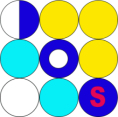 Verslag bijeenkomst programmagroep DOS-Plus			Maandag 27 oktober 2014Tijdstip: 09.00 tot 11.30 uurLocatie: Bestuurskantoor Prisma, Goes
Aanwezig: 	Marjo Schillings, Joop Lijbaart, Wim Westerweele, Ellemijn van Waveren, Nelly de Bruijne, Wim Reynhout, Sonja Nossent, Corrinne Dekker, Agnes Hieminga, Frans Veijgen, Leendert-Jan Parlevliet, Birgitte de Ruiter, Marjan Glas, Cora Dourlein (notulist). Afwezig: 	Jos de Jong, Wim Brouwer.
1. Welkom en vaststellen agendaMarjan heet iedereen welkom. Belofte om voortaan binnen 1 week na de vergadering het verslag op Edmodo te plaatsen. Reacties op het verslag van 1 oktober kunnen op de eerstvolgende bijeenkomst op 26 november gegeven worden.Ellemijn vraagt hoe vastgelegd moet worden hoeveel iedereen in DOS-Plus steekt qua tijd en geld en hoe de vervanging is geregeld voor het bijwonen van de bijeenkomsten.
Er wordt betaald naar daadwerkelijke inzet. Voor de thematrekkers is 72-140 uur is reëel. Graag tijd bijhouden en per januari tussenstand opmaken.
Declaraties worden gedaan bij het eigen schoolbestuur en vervanging kan geregeld worden via  het stuurgroeplid van het eigen schoolbestuur.
Actie: Marjan gaat kijken hoe de kosten voor dit jaar zijn ten opzichte van het gehele budget. Wim Westerweele merkt op dat er per halfjaar gedeclareerd kan worden en er in januari dan inzicht is in de kosten tot nu toe.Sonja wil graag weten of er al een reactie van DUO is op het ingestuurde werkplan. 
Dit is niet het geval. Wel deelt Marjan mee dat DOS niet positief geaccrediteerd is. Er ontbreken stukken ter onderbouwing. Ook wordt aangegeven, Jos de Jong dat onvoldoende helder is dat 40% van het curriculum van de Pabo uitgevoerd wordt in de basisscholen.
Subsidie loopt in ieder geval door tot eind 2015.
2. Stand van zaken werkplannen
Marjo: AIPPBL
Er zijn 4 bijeenkomsten geweest van de themawerkgroep. De verslagen staan op Edmodo.
Inmiddels zijn de profieldelen voor de Pabo vastgesteld en dit leidt tot nieuw beleid. Hierdoor zijn de doelen uit het opgestelde werkplan onrealiseerbaar. Doel 1 was realiseren overeenstemming met het werkveld. Deze weten nu nog helemaal niks. Marjo geeft aan hierover erg teleurgesteld te zijn. Er komt nog overleg met Henk Zielstra om dit te bespreken. 
De themawerkgroep gaat een nieuw werkplan maken. Het budget van dit halfjaar wordt overgeheveld naar januari.
Leendert-Jan geeft aan dat deze mislukking ook kansen biedt tot versterking van de plannen en de professionalisering en de mogelijkheid biedt om de visie op de opleiding te verbreden. Er moet duidelijk worden wie verantwoordelijk en bepalend is voor DOS-Plus. Er moet een grondige analyse komen over de gezamenlijke visie. Hierdoor kan dit alles toch omgezet worden in iets positiefs.
Opmerkingen:
Nelly: Stuurgroep moet hier ook mee aan de slag.
Ellemijn: Stuurgroep en Programmagroep moeten gezamenlijk overleggen. Er is bij studenten nu nog maar weinig bekend over het hoe en wat van de thema’s op de stagescholen.
Marjan: Dit is een pilotjaar, we moeten ons wel de tijd gunnen om van de opgedane ervaringen te leren. Misschien is het een idee om 2 studenten in de programmagroep op te nemen om beter te kunnen monitoren waar deze tegenaan lopen en welke informatie bij hun ontbreekt. Dit idee wordt niet omarmd door de aanwezigen.
Wim Reynhout: Aan de schoolplannen 2015-2019 wordt nu al gewerkt en daarin moet DOS-Plus ook opgenomen worden.
Frans: Onze scholen doen ook mee aan School aan Zet. Hierin staan ook goede ideeën.
Sonja: Voor de werkconferentie willen we de stakeholders om issues vragen. Het voorstel voor de conferentie willen we bespreken in de stuur- en programmagroep.
Ellemijn: Bestuurders moeten een helicopterview hebben en moeten sturend zijn en verbinding uitstralen binnen de scholen. Zij moeten niet alleen controleren.
Conclusie: Voorlopig geen studenten in de programmagroep vragen. Eerst moeten er meer dingen helder zijn en de vergaderingen wat duidelijker verlopen.
Acties: Stuurgroep inlichten over dit punt en deze discussie.
Er is behoefte aan een gezamenlijke bijeenkomst van de stuur- en programmagroep.

Joop: Omgaan met verschillen
Het overkoepelend werkplan is klaar. De werkplannen van de scholen druppelen binnen. Op 5 november is de volgende bijeenkomst. Hoe gaat de samenwerking met de 3e en 4e jaars studenten. Er moet een overzicht komen welke student waar zit.
Opmerkingen:
Corinne vraagt of nu alle aangemelde personen ook meedoen. Joop geeft aan dat 1 school zich definitief heeft afgemeld en dat de rest een werkplan heeft ingeleverd of hier mee bezig is.
Acties: Welke school heeft zicht afgemeld. Dit bijwerken op overzicht.Wim W.: Samenwerking algemeen
Samen met Wim Brouwer wordt binnen dit thema een werkgroep kennisdeling gemaakt. Leden die hiervoor gevraagd worden zijn Sonja, Riaan Lous en nog iemand uit de themagroep. 
Op 11 november is er een themabijeenkomst.
Studenten die deelnemen aan een PLG vanuit DOS vragen of de thematrekkers van DOS-Plus benaderd kunnen worden voor deelname. Ellemijn zegt dat dit kan.
Sonja gaat in voorbereiding op de werkconferentie in kaart brengen welke overlegstructuren er zijn in Zeeland. Ook wil zij een afgestudeerde die had aangegeven mee te willen werken vragen een aantal dingen op zich te nemen.Ellemijn: Ouderbetrokkenheid
Op 15 oktober is er een bijeenkomst geweest. 1 school had zich op het laatste moment afgemeld. Nagaan waarom.
Er waren 7 afstudeer studenten aanwezig.
Het werkplan is bijgewerkt. Er zijn nu 2 groepen PLG en 1 groep actieonderzoek. Dit was eerst net andersom.
Vanuit de scholen zijn er verschillende mensen betrokken bij het thema. Er worden lijntjes gelegd tussen verschillende teams.
Er wordt alleen werk gedeclareerd vanuit de koepel-PLG.
Opmerkingen:
Marjo: van wie horen de studenten hoe het zit met de PLG’s? Wanneer en hoe wordt dit gecommuniceerd? 
Alle 3e en 4e jaars studenten moeten een overzicht krijgen van de onderwerpen die de scholen hebben en wat er van de studenten verwacht wordt. Ook moet opgegeven worden wat nog niet precies bekend is, dat is dan ook duidelijk naar de studenten toe. Er ontstaat nu veel onduidelijkheid en frustratie. 3e jaars moeten vanaf nu ook niet meer in DOS-Plus starten. Per 1 februari gaan die naar hun minor en de tijd is dan te kort om nog iets goed te kunnen uitvoeren. Als ze al bezig zijn kunnen ze tot 1 februari meeliften op wat er nu al is.
Het zou handig zijn als het hele verhaal eerst eens op papier gezet wordt zodat iedereen dezelfde info heeft en ook hetzelfde vertelt.
Ellemijn: duidelijk krijgen wat we 3e jaars kunnen bieden binnen DOS-Plus in het halfjaar dat ze beschikbaar hebben.
Agnes: Opleidingsmentoren moeten ook meer info krijgen over wat er aan de studenten wordt meegedeeld.
Ellemijn: de thematrekker kan als schakel dienen naar de opleidingsmentoren.
Corinne: Per school en per thema is er een heel verschillende uitvoering. Hoe krijg je dit duidelijk overgebracht op de studenten. 
Joop: de Pabodocent van het thema moet ook betrokken zijn.
Agnes: Jammer dat het DOS-programma is stilgezet t.g.v. DOS-Plus en dat er nu niks meer gebeurt. 
Conclusies: Per schoolbestuur wordt voorlichting gegeven over het programma. Informatie geven wat de studenten kunnen verwachten en wat zij van het thema kunnen leren. Dit semester moet de regie nog liggen bij de opleidingsmentoren.
Studenten nu niet meer laten deelnemen in PLG’s.
De contactpersoon binnen de school moet aanspreekpunt zijn voor studenten en thematrekkers om met het thema op de school aan de slag te gaan.
Communiceren naar studenten dat dit een pilotjaar is en dat alles nog niet soepel verloopt. Als je nu bezig bent met een DOS-Plus thema: ga zo door. Per 1 februari komt er nieuwe info over de stages. 
De DOS-Plus thema’s voor de afstudeeropdrachten voor de 4e jaars communiceren.
Scholen die niet meedoen in DOS bijpraten en kijken wat er waardevol is om over te nemen.Nelly: Pesten
Op 9 oktober is er een bijeenkomst geweest met 5 mensen. Er is uitgewisseld wat er is meegemaakt op de scholen en hoe het traject is aangepakt. De resultaten zijn al zichtbaar in sommige klassen.
Er komt een onderzoek naar de effecten van de verschillende methoden.Frans: Opbrengstgericht werken
Meeste ontwikkelingen zijn al genoemd in de vorige bijeenkomst. Er is geen apart werkplan per school, er wordt alleen gewerkt met het overkoepelende werkplan. 
Er zijn 10 studenten die dit thema hebben gekozen, waarvan vier 3e jaars.Birgitte: Begeleiden beginnende leerkracht
Er zijn maar 3 mensen in deze werkgroep, dat is wel een beetje weinig. Hierbij is één beginnende leerkracht die graag meer starters erbij zou willen. Zijn er vanuit andere scholen misschien nog kandidaten? Marjo kent wel veel invallende starters maar het is niet duidelijk hoe die betaald zouden moeten worden. Dit moet uitgezocht worden.
Op 10 november is de volgende bijeenkomst. Dan wordt een werkplan in elkaar gezet.
Actie: uitzoeken hoe invallende starters mee zouden kunnen doen in deze werkgroep (financieel gezien).

3. Pauze


4. Intervisie
Intervisie over de vraag: wat en hoe leren de huidige stagiaires op DOS-Plus scholen? En hoe zie je jouw rol daarin, eventueel de rol van de opleidingsmentor?
Intervisie is ook al aan bod gekomen bij punt 2. Vanwege tijdgebrek geen aparte behandeling meer.
5. Verslag d.d. 1 oktober 2014 en mededelingen
Dit verslag wordt in de volgende bijeenkomst besproken.
Terugblik op scholing EMM, SSM en semantische Wiki komen volgende keer aan bod.
Verzoek 1e en 2e jaars studenten om op DOS-Plus scholen van Radar, Obase en Perspecto een leeractiviteit als PLG (mee) te mogen doen wordt niet gehonoreerd.


6.Volgende vergaderdatum: 7. Rondvraag en sluiting Marjo: Verzoek om documenten op Edmodo ook in de folder te plaatsen en niet alleen in verslagen. Dat maakt terugzoeken makkelijker.
Corinne: Deelt mee dat zij door haar veranderende werkzaamheden binnen Alpha stopt bij de programmagroep. Zij blijft wel meedenken en er kan altijd om haar mening gevraagd worden. Namens Alpha is Ellemijn nog aanwezig in de groep.
Birgitte: Vraagt wat er verwacht kan worden van de werkconferentie en wanneer die precies is. Dat is op 23 april van 15.00 tot 21.00 uur.Marjan: neemt initiatief de drie algemene themagroepen bij elkaar te brengen om de plannen inhoudelijk op elkaar af te stemmen.
Actie- en Besluitenlijst Programmagroep DOS-Plus			Maandag 27 oktober 2014Woensdag 26 november09.00 tot 12.00 uurAlpha bestuurskantoor, GoesNr ActieDoor wiePlanningGereed1Tijd bijhouden en tussenstand opmakenAllen01-01-20152Uitgaven tot nu toe monitorenMarjan20-11-20143Stuurgroep inlichten over discussie over professionaliseringMarjan20-11-20144Plannen gezamenlijke bijeenkomst stuur- en programmagroepMarjan20-11-20145Doorgeven welke school zich heeft afgemeld voor OMV en overzicht scholen bijwerkenJoop/Cora20-11-20146Navragen waarom school zich heeft afgemeld voor ouderbetrokkenheid Ellemijn20-11-20147Op papier zetten van samenvatting DOS-Plus zodat iedereen dezelfde info heeft en doorgeeftMarjan20-11-20148Nieuwe info verspreiden over de stages bij DOS-PlusMarjan01-02-20159DOS-Plus scholen die niet hebben meegedaan aan DOS bijpratenMarjan20-11-201410Bekijken of er nog kandidaten zijn voor de themawerkgroep Begeleiden beginnende leerkrachtAllen20-11-201411Uitzoeken hoe invallende starters financieel in werkgroep BBL mee kunnen doenMarjan20-11-201412Documenten op Edmodo ook in de folder plaatsenAllenDoorlopend13Plannen gezamenlijke bijeenkomsten 3 algemene themagroepen om plannen af te stemmenMarjan20-11-2014